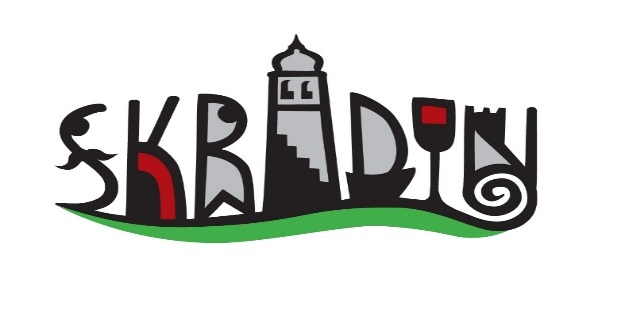 TURISTIČKA ZAJEDNICA GRADA SKRADINAIZVJEŠĆE O IZVRŠENJU PROGRAMA RADA TZ GRADA SKRADINA ZA 2022. GODINU_____________________________________________________Skradin, 2. ožujka 2023. godineSTRUKTURA PLANIRANJA- TABLIČNI PRIKAZTURISTIČKA ZAJEDNICA GRADA SKRADINA(pojedinačno planirani zadaci prema aktivnostima)II. RAZVOJ TURISTIČKOG PROIZVODA                                          422.597,662.1.1. RAZVOJNE AKTIVNOSTI VEZANE UZ POVEZIVANJE ELEMENATA PONUDE U PAKETE I PROIZVODE- INKUBATORI INOVATIVNIH DESTINACIJSKIH DOŽIVLJAJA I PROIZVODAU 2022. godini evidentiramo rashod od 3.594,75 kuna, gdje smo sudjelovali u Ruralnoj konferenciji u Zagrebu te Radionici za nerazvijene turističke zajednice. Upravo na tim događanjima je došlo do novih ideja kao npr. Udruživanje nerazvijenih turističkih zajednica u 2023. godini.2.1.2. RAZVOJ DOGAĐANJA U DESTINACIJI I DRUGIH MOTIVA DOLASKA U DESTINACIJU ZA INDIVIDUALNE I GRUPNE GOSTEU 2022. godini evidentiramo rashod od 22.000,00 kuna. Sudjelovalo se u financijskoj potpori biciklističkog kluba ˝Krka- Skradin˝i Druge skradinske regate krstaša.2.1.3. RAZVOJ OSTALIH ELEMENATA TURISTIČKE PONUDE S FOKUSOM NA CJELOGODIŠNJU PONUDU DESTINACIJEPo ovoj stavci u 2022. godini bilježimo rashod od 7.712,00 kuna gdje je TZG Skradin financijski pomagao ostalim aktivnostima koje su se događale u destinaciji.2.2.1. OZNAČAVANJE KVALITETE, NPR. LABELING OBITELJSKOG SMJEŠTAJA I OPĆENITO OZNAKA KVALITETE U KOORDINACIJI S REGIONALNOM TURISTIČKOM ZAJEDNICOMZa labeling obiteljskog smještaja u suradnji s Regionalnom turističkom zajednicom Šibensko – kninske županije bilježimo rashod od 4093,20 kuna po ovoj stavci u prošloj godini.2.2.2. SURADNJA S PREDSTAVNICIMA TURISTIČKE PONUDE PO PROIZVODIMA RADI PODIZANJA KVALITETE PONUDE U DESTINACIJI (NPR. SURADNJA TZ-A S UGOSTITELJIMA, HOTELIJERIMA ITD.)U 2022. godini ukupno evidentiramo rashod od 2.500,00 financijska potpora udruzi ˝Moj Skradin˝. Udruga glavni cilj ima zaštiti i brendirati skradinski rižot.2.3.1. ORGANIZACIJA I SUORGANIZACIJA DOGAĐANJA, KULTURNO- ZABAVNIH, SPORTSKIH I SL. MANIFESTACIJA U DESTINACIJIU 2022. godini ukupno evidentiramo rashod od 352.856,95 kuna. Uspjeli smo organizirati naše najvažnije tradicionalne manifestacije: Skradinsko kulturno ljeto sa 42. Susretom dalmatinskih klapa i 15. Glumištem pod murvom (oba sufinancirana od strane Ministarstva kulture i medija), te memorijalne koncerte u spomen Ivici Sušiću i Brunu Marenziju, Dabi, zatim mjuzikl i predstave za djecu i najmlađe. Imali smo čak tri koncerta klasične glazbe koja je izvođačima sufinanciralo Ministarstvo kulture i medija (jedan od njih na crkvenim orguljama, a druga dva u Društvenom centru Grada Skradina), Fotoradionicu „Svijet u bojama“, te nastup Hayforda Okinea, „kralja balansiranja˝, Casper mađioničar, Rock duo Osman i Licks, jazz sastav Elvis Stanić. Ove godine smo imali ˝Advent pod murvom˝22. i 23.12., te dječji program kroz 12-i mjesec pod nazivom ˝Svilko Skradinko i Murvica slave Božić˝. Napravljen je foto kutak koji ćemo moći koristiti i tijekom ljeta.2.3.2. SUFINANCIRANJE MANIFESTACIJA U ORGANIZACIJI DRUGIH SUBJEKATA KOJE SU OD ZNAČAJA ZA RAZVOJ, PROMOCIJU I UČINKOVITO TURISTIČKO I GOSPODARSKO POZICIONIRANJE DESTINACIJEZa sufinanciranje manifestacija poput brdske Auto utrke „16. Nagrada grada Skradina“, In memoriam Bruno Marenzi sa gradskim glazbama Skradin i Goričan, te malonogometnih turnira „Živko Barić- Žika“ i Dane Barišić te organizaciju Adventskog druženja u Skradinu evidentiramo ukupni rashod u iznosu od 16.340,76 kuna.2.5.1. PODRŠKA SUBJEKTIMA U SVRHU RAZVOJA PROGRAMA POVEZANIH NEPOSREDNO S TURISTIČKIM PROIZVODOMMožemo potvrditi iznos od 10.750,00 kuna po ovoj stavci. Tu spadaju suradnje s lokalnim, regionalnim, nacionalnim i inozemnim medijima, PR objave, najave događanja te ostale objave u tiskanim i elektronskim medijima i časopisima.2.5.2. POTPORE ZA PROGRAME DIONIKA U TURISTIČKOJ AKTIVNOSTI NA RAZINI DESTINACIJE IZ VLASTITIH SREDSTAVAMožemo potvrditi iznos od 2.750,00 kuna. Suradnja sa agencijom J.A. Media  koja nas godinu dana promovira  na portalimaIII. KOMUNIKACIJA I OGLAŠAVANJE				        376.794,253.1.1. POSEBNE PREZENTACIJE TURISTIČKE PONUDE DESTINACIJE U KOORDINACIJI S REGIONALNOM TURISTIČKOM ZAJEDNICOMTZ Grada Skradina je u 2022. godini nije prisustvovala puno  posebnih prezentacija, jer je ovo bila specifična godina kada se dogodila promjena na funkciji direktora. Rashod za 2022. je od 4.097,00 kuna.3.2.1. PRUŽANJE PODRŠKE U ORGANIZACIJI STUDIJSKIH PUTOVANJA NOVINARA, PREDSTAVNIKA ORGANIZATORA PUTOVANJA I AGENATA U SURADNJI S REGIONALNOM TURISTIČKOM ZAJEDNICOM I HTZ-OMTZ Grada Skradina i ove je godine bila koordinator novinarima i agentima, samostalno i u suradnji s regionalnom turističko zajednicom i HTZ-om te pri kraju godine utvrđujemo rashod od 5.000,00 kuna.3.3.1. IZRADA I DISTRIBUCIJA INFORMATIVNIH MATERIJALAŠto se tiče stavke izrade i distribucije informativnih materijala, TZ Grada Skradina je i ove godine participirala u projektu EXPLORE DALMATIA- Turistička karta Šibensko – kninske županije. Kao i proteklih godina, zakupili smo oglasnu karticu na prednjem dijelu karte koja se ove godine distribuirala u 83 tisuće primjeraka u četiri županije (Zadarska, Šibensko–kninska, Splitsko–dalmatinska i Dubrovačko - neretvanska). U ukupnu cijenu uključeno je i oglašavanje na web stranici www.explore-dalmatia.com. Nove karte se nisu tiskale, te se planiraju dogodine. Rashod za 2022. godinu je od 3.037,50 kuna.3.3.2. STVARANJE, ODRŽAVANJE I REDOVITO KREIRANJE SADRŽAJA NA MREŽNIM STRANICAMA DESTINACIJE I DRUŠTVENIM MREŽAMATZ Grada Skradina je kroz  2022. godine vršila stalnu promociju i kreirala objave na najpopularnijim društvenim mrežama (Facebook i Instagram) te informirala lokalno stanovništvo, turiste i javnost o aktualnostima te najznačajnijim aktivnostima i projektima. Potvrđujemo planirani rashod od 20.000,00 kuna po ovoj stavci. 3.4.1. RAZVOJ I ODRŽAVANJE INTERNETSKIH STRANICAOve godine TZG Skradina je sklopilo suradnju sa WOW Media d.o.o. da se popravi stanje na Google mapama na području grada. Utvrđuju se rashodi od 45.000,00 kuna. Za ovaj projekt smo dobili i potporu iz Fonda za nerazvijene turističke zajednice.3.5.1. OTKUP SADRŽAJA, FOTOGRAFIJA I OSTALIH PODATAKATZ Grada Skradina je ove godine snimala sva događanja kako imala u svojoj bazi i videa koja su mogu iskoristiti za promociju destinacije. Sklopljen je ugovor sa WOW Media d.o.o. i dobivena su sredstva iz Fonda za nerazvijene turističke zajednice. Ukupan rashod je 49.000,00 kuna.3.5.2. PRIPREMA, SORTIRANJE I SLANJE PODATAKA O TURISTIČKOJ PONUDI NA PODRUČJU DESTINACIJE U RTZ I HTZTZ Grada Skradina u 2022. je imala rashod od 500,00 kn.3.6.1. UPRAVLJANJE TIC-EVIMA (FUNKCIONIRANJE TURISTIČKO- INFORMATIVNOG CENTRA UKLJUČUJUĆI PLAĆE TURISTIČKIH INFORMATORA)TZ Grada Skradina za plaću voditeljice i jednog informatora tijekom sezone (prema Pravilniku o plaćama i drugim primanjima zaposlenika u TZ Grada Skradina) te rashoda za uredski materijal, sitni inventar, fiksni i mobilni telefon, internet, poštanske usluge, komunalne usluge, električnu energiju, bankarske usluge i usluge platnog prometa, najam prostora te ostale nespomenute rashode i eventualne popravke  utvrđuje 182.859,50 kuna3.6.2. POSTAVLJANJE I ODRŽAVANJE TURISTIČKE SIGNALIZACIJE SAMOSTALNO I/ILI U SURADNJI S JEDINICOM LOKALNE SAMOUPRAVETZ Grada Skradina popravila je smeđu signalizaciju po gradu, te je postavljen jumbo plakat na Lozovcu te potvrđuje iznos od 70.000,00 kuna.IV. DESTINACIJSKI MENADŽMENT						   2.000,004.1.1. SUDJELOVANJE U RAZVOJU I UPRAVLJANJU SUSTAVOM EVISITOR I OSTALIM TURISTIČKIM INFORMACIJSKIM SUSTAVIMA SUKLADNO UPUTAMA HTZ-A KAO ŠTO SU: JEDINSTVENI TURISTIČKI INFORMACIJSKI PORTAL TE EVIDENCIJA SVIH OBLIKA TURISTIČKE PONUDE/ATRAKCIJA NA PODRUČJU ŽUPANIJE/REGIJETZ Grada Skradina u 2022. godini nije imala rashod po ovoj stavci.4.2.1. SUSTAV NAGRAĐIVANJA, PRIZNANJE POSTIGNUĆIMA U TURIZMU U SVRHU RAZVOJA IZVRSNOSTI NA SVIM RAZINAMA TURISTIČKE PONUDE U DESTINACIJI SAMOSTALNO I U SURADNJI S RTZ-OM I HTZ-OMTZ Grada Skradina u 2022. godini nije imala rashod po ovoj stavci.4.3.1. POBOLJŠANJE OPĆIH UVJETA BORAVKA TURISTAPodržali smo i ekološko- edukativnu akciju „More“ u organizaciji Lions kluba Šibenik koji su dio svog programa održali u Skradinu. Ukupni rashod je od 2000,00 kuna.4.3.2. SURADNJA SA SUBJEKTIMA JAVNOG I PRIVATNOG SEKTORA U DESTINACIJI RADI PODIZANJA KVALITETE TURISTIČKOG ISKUSTVA, FUNKCIONIRANJA, DOSTUPNOSTI I KVALITETE JAVNIH USLUGA, SERVISA I KOMUNALNIH SLUŽBI NA PODRUČJU TURISTIČKE DESTINACIJETZ Grada Skradina u 2022. ne bilježi rashode po ovoj stavci. V. ČLANSTVO U STRUKOVNIM ORGANIZACIJAMA		             4.000,005.2. DOMAĆE STRUKOVNE I SL. ORGANIZACIJETZ Grada Skradina se 2015. godine učlanila u rad Upravnog odbora i Skupštine LAG Krka koji ima potencijal za povlačenjem sredstava iz strukturnih fondova Europske Unije, a od 2019. je aktivni član kulturne rute „Nikola Tesla Network“ ili „Mreža Nikole Tesle“. Godišnje članarina za LAG Krka iznosi 1.000,00 kuna, a za „Mrežu Nikole Tesle“ 3.000,00 kuna te potvrđujemo ovaj planirani rashod. VI. ADMINISTRATIVNI POSLOVI					        368.472,096.1. PLAĆE6.1.1. PLAĆE ZAPOSLENIKA LOKALNE TURISTIČKE ZAJEDNICE OSIM PLAĆA INFORMATORA U TURISTIČKO- INFORMATIVNIM CENTRIMATuristička zajednica Grada Skradina je za plaće zaposlenika evidentirala u 2022. godini ukupan bruto iznos od 296.215,73 kuna koji je isplaćen prema Pravilniku o plaćama i drugim primanjima zaposlenika u TZ Grada Skradina. Ove godine jer je došlo do smjene direktora, bilo je više rashoda koji uključuje i otpremninu 55.539,53 kune6.2. MATERIJALNI TROŠKOVI6.2.1. TROŠKOVI FUNKCIONIRANJA UREDA TURISTIČKE ZAJEDNICE (REŽIJSKI TROŠKOVI, ZAKUP PROSTORA, UREDSKA OPREMA I MATERIJAL, ODRŽAVANJE PROSTORA, TROŠKOVI PLATNOG PROMETA, ODVJETNIČKI I JAVNOBILJEŽNIČKI TROŠKOVI, TROŠKOVI POŠTARINE, KNJIGOVODSTVA, STRUČNO USAVRŠAVANJE ZAPOSLENIKA I SL.)Svi navedeni troškovi evidentirani su u 2022. godini u ukupnom iznosu od 72.256,36 kuna. VII. REZERVA				                      		          		0,00Za korištenje rezerve do 5% za potrebe osiguranja likvidnosti u izvanrednim okolnostima te financiranja neplaniranih aktivnosti u 2022. godini srećom nije bilo potrebe.IX. VRAĆANJE DUGA T.P. GRADU SKRADINU IZ PRETHODNOG RAZDOBLJA				                      		          			30.000,00U knjigovodstvu Grada Skradina vodi se kao dug dio neplaćene turističke pristojbe koji uglavnom datira iz razdoblja prije 2011. godine. Pravna služba HTZ-a nam je savjetovala da pokrenemo postupak otpisa dugovanja.STATISTIKA I ZAKLJUČAK:U 2022 . godini zaključno s 31. prosincem na području TZ Grada Skradina boravilo je ukupno 19.857 domaćih i stranih turista koji su ostvarili 52.893  noćenja što je 100 posto više u odnosu na 2019. Što se tiče nautike imali smo 3.191 dolazak i 19.845 noćenja, što je 328 % više u usporedbi na 2019. godinu. Najviše turista je bilo iz Njemačke, Hrvatske, Nizozemske, Francuske i Srbije. Prosječno trajanje boravka gosta bilo je 2,6 , smatramo da smo već ostvarili neke preduvjete za povećanjem boravka turista i nadamo se da ćemo i ubuduće nastaviti uzlaznom putanjom.Direktorica TZG Skradina                                                		               Predsjednik TZG Skradina     Bernarda Marasović                                                                                              Antonijo Brajkovićredni brojOpisPlanirano kunaPredviđeno rebalansomOstvareno u 2022.2.1.Identifikacija i vrednovanje resursa te strukturiranje turističkih proizvoda30.000,0025.601,0033.306,752.1.1.Razvojne aktivnosti vezane uz povezivanje elemenata ponude u pakete i proizvode- inkubatori inovativnih destinacijskih doživljaja i proizvoda5.000,003.594,753.594,752.1.2.Razvoj događanja u destinaciji i drugih motiva dolaska u destinaciju za individualne i grupne goste15.000,0022.000,0022.000,002.1.3.Razvoj ostalih elemenata turističke ponude s fokusom na cjelogodišnju ponudu destinacije10.000,007.712,007.712,002.2.Sustavi označavanja kvalitete turističkog proizvoda10.000,006.593,206.593,202.2.1.Označavanje kvalitete, npr. labeling obiteljskog smještaja i općenito oznaka kvalitete u koordinaciji s regionalnom turističkom zajednicom2.000,002.000,004093,202.2.2.Suradnja s predstavnicima turističke ponude po proizvodima radi podizanja kvalitete ponude u destinaciji (npr. suradnja TZ-a s ugostiteljima, hotelijerima itd).8.000,004.593,002.500,002.3.Podrška razvoju turističkih događaja275.000,00342.847,05369.197,712.3.1.Organizacija i suorganizacija događanja, kulturno- zabavnih, sportskih i sl. manifestacija u destinaciji260.000,00326.023,98352.856,952.3.2.Sufinanciranje manifestacija u organizaciji drugih subjekata koje su od značaja za razvoj, promociju i učinkovito turističko i gospodarsko pozicioniranje destinacije15.000,0016.340,7616.340,76   2.5.Podrška turističkoj industriji35.000,0013.500,0013.500,002.5.1.Podrška subjektima u svrhu razvoja programa povezanih neposredno s turističkim proizvodom25.000,0010.750,0010.750,002.5.2.Potpore za programe dionika u turističkoj aktivnosti na razini destinacije iz vlastitih sredstava10.000,002.750,002.750,00UKUPNO:350.000,00388.059,86422.597,66redni brojOpisPlanirano kunaPreviđeno rebalansomOstvareno u 2022.3.1.Sajmovi, posebne prezentacije i poslovne radionice20.000,004.097,004.097,003.1.1.Posebne prezentacije turističke ponude destinacije u koordinaciji s RTZ20.000,004.097,004.097,003.2.Suradnja s organizatorima putovanja 20.000,005.000,005.000,003.2.1.Pružanje podrške u organizaciji studijskih putovanja novinara, predstavnika organizatora putovanja i agenata u suradnji s RTZ i HTZ-om20.000,005.000,005.000,003.3.Kreiranje promotivnog materijala60.000,0023.037,5023.037,503.3.1.Izrada i distribucija informativnih materijala40.000,003.037,503.037,503.3.2.Stvaranje, održavanje i redovito kreiranje sadržaja na mrežnim stranicama destinacije i društvenim mrežama20.000,00 20.000,0020.000,00 3.4.Internetske stranice25.000,0045.152,5045.152,503.4.1.Upravljanje određenim sadržajem na internetskim stranicama (npr.Google maps)20.000,0045.000,0045.000,003.4.2.Razvoj i održavanje internetskih stranica5.000,00152,50152,503.5.Kreiranje i upravljanje bazama turističkih podataka25.000,0049.500,0049.500,003.5.1.Otkup sadržaja, fotografija i ostalih podataka24.500,0049.000,0049.000,003.5.2.Priprema, sortiranje i slanje podataka o turističkoj ponudi na području destinacije u RTZ i HTZ500,00500,00500,003.6.Turističko- informativne aktivnosti250.000,00252.859,50250.007,253.6.1.Upravljanje TIC-evima (funkcioniranje Turističko- informativnog centra uključujući plaće turističkih informatora)180.000,00182.859,50180.007,253.6.2.Postavljanje i održavanje turističke signalizacije samostalno i/ili u suradnji s jedinicom lokalne samouprave70.000,0070.000,0070.000,00UKUPNO:400.000,00379.646,50376.794,25redni brojOpisPlanirano kunaPredviđeno rebalansomOstvareno u 2022.4.1Turistički informacijski sustavi i aplikacije / eVisitor2.000,000,000,004.1.1.Sudjelovanje u razvoju i upravljanju sustavom eVisitor i ostalim turističkim informacijskim sustavima sukladno uputama HTZ-a kao što su: jedinstveni turistički informacijski portal te evidencija svih oblika turističke ponude/atrakcija na području županije/regije2.000,000,000,004.2.Upravljanje kvalitetom u destinaciji5.000,000.00,000.00,004.2.1.Sustav nagrađivanja, priznanje postignućima u turizmu u svrhu razvoja izvrsnosti na svim razinama turističke ponude u destinaciji samostalno i u suradnji s RTZ-om i HTZ-om5.000,000.000.004.3.Poticanje na očuvanje i uređenje okoliša5.000,002.000,002.000,004.3.1.Poboljšanje općih uvjeta boravka turista4.000,002.000,002.000,004.3.2.Suradnja sa subjektima javnog i privatnog sektora u destinaciji radi podizanja kvalitete turističkog iskustva, funkcioniranja, dostupnosti i kvalitete javnih usluga, servisa i komunalnih službi na području turističke destinacije1.000,000,000,00UKUPNO: 12.000,002.000,002.000,00redni brojOpisPlanirano kunaPredviđeno rebalansomOstvareno u 2022.6.1Plaće220.000,00315.657,00296.215,736.1.1.Plaće zaposlenika lokalne turističke zajednice osim plaća informatora u turističko – informativnim centrima220.000,00315.657,00296.215,736.2.Materijalni troškovi120.000,00112.745,84112.745,846.2.1.Troškovi funkcioniranja ureda turističke zajednice ( režijski troškovi, zakup prostora, uredska oprema i materijal, održavanje prostora, troškovi platnog prometa, odvjetnici…)120.000,00112.745,8472.256,366.3.Tijela turističke zajednice4.000,004.000,000.00,006.3.1.Troškovi reprezentacije, pripreme te distribucije materijala za potrebe održavanja sjednica tijela turističke zajednice4.000,004.000,000.00,00UKUPNO: 344.000,00432.402,84368.472,09